大连理工大学开放课程教学平台
通识教育网络课使用指南各位同学大家好，欢迎您浏览大连理工大学开放课程教学平台通识教育网络课，本学习指南将为您简单介绍通识课试学步骤及学习路径。一、登录平台登录网址：http://ocw.dlut.edu.cn（备选网址：http://ocwdlut3.gaoxiaobang.com/）①选择右上角“登录”进入登录界面；②大连理工大学的师生请选择“校内用户登录”，在跳转后的页面输入用户名和密码；③用户名：用户名为学号；④选择“职工号或学号登录”；⑤密码：同大连理工大学校园门户网站个人密码。二、浏览平台首页：大连理工大学开放课程教学中心简介、新闻动态、课程展示、名师风采等；课程：大连理工大学开放课程平台上线课程（持续更新中）；个人中心：个人信息，包括所选课程信息、个人资料设置等内容；管理员入口：师生用户请忽略。三、试学步骤1、登录平台，网址及登录方法同上；2、选择菜单栏“课程”栏目，点击进入；3、页面左侧导航栏，“本科生教学”—“通识课”，点击进入；4、前四门课程为本学期可选课程，具体为：《中国传统文化与数学物理》、《中国文化地理》、《哲学与人生》、《魅力数学》，任选一门感兴趣的课程点击进入；5、在出现的课程详情页中，浏览课程基本信息、课程介绍、课程大纲、教师信息等；6、选择“开始学习”，预览课程学习界面，每门课程均开放三个视频用以预览了解课程。四、学习课程当用户成功在教务系统选择上述一门或几门课程后，请按照下列步骤进入课程学习中心完成学习内容。1、登录平台，网址及登录方法同上；2、选择菜单栏“个人中心”栏目，点击进入；或搜索栏搜索课程，点击进入；3、单击页面左侧导航栏 “认证学分课”项目；4、选择已选修课程，点击进入； 5、在出现的课程详情页中，点击“开始学习”，进入课程学习中心；6、学习内容的完成。注意“课程公告”内容，在规定时间内完成左侧导航栏 “开始学习”下的所有内容，包括视频浏览、测验、作业、讨论等内容，通过“学习进度”了解自己对课程的完成情况。五、其他课程大连理工大学开放课程平台所有课程班次目前均免费开放，欢迎广大师生选择感兴趣的课程浏览学习。需要注意的是，本学期只有上述四门课程在大连理工大学教务系统选修并学习通过后可获得教务认定学分，其他课程本学期只供拓展学习使用，选择学习后不会获得学分，也不会影响已选择课程的学分，望周知。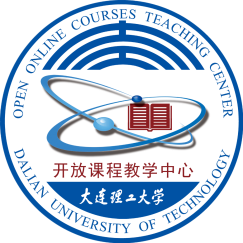                                大连理工大学开放课程教学中心                                        2015年12月